Règles de rédaction de la synthèse Du mémoire de fin d’étudesConseils générauxTaille de la police : 12 (Times New Roman) Interligne 1,5 L’espacement entre les paragraphes et les chapitres est augmenté en conséquence.Marges (à droite et à gauche ; en haut et en bas) : 2,5 cm2500 mots au maximum.Le contenu de la synthèse :La synthèse de mémoire de fin d’études doit contenir un résumé des points suivants :Introduction Générale.La problématique de l’étude.Les questions secondairesLes objectifs de l’étude.Un résumé de chaque chapitre ou partie du mémoire.Recommandations.Conclusion GénéraleNB : La rédaction de la première page de couverture est généralement codifiée (voir modèle ci-dessous).Institut d’Economie Douanière et Fiscale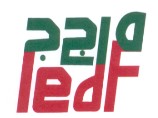 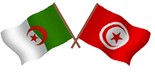 Créé par convention Algéro-Tunisienne du 03 Septembre 1981Synthèse de mémoire  de fin d’étude ThèmeElaboré par :				                     	Encadré par :…………………..                                                             ……………..